ABSTRAKPENGARUH BEBAN KERJA DAN KONFLIK INTERPERSONAL TERHADAP KINERJA PEGAWAI PADA  KANTOR BUPATI GAYO LUESOleh: MARLINANPM: 173114218 Penelitian ini bertujuan untuk mengetahui pengaruh beban kerja dan konflik interpersonal terhadap kinerja Kantor Bupati Gayo Lues. Penelitian ini menggunakan metode kuantitatif. Adapun populasi penelitian yaitu seluruh pegawai pada Kantor Bupati Gayo Lues Berjumlah 78 pegawai. Teknik pengambilan sampel menggunakan teknik sampel jenuh sehingga seluruh populasi dijadikan sebagai sampel penelitian yaitu sebanyak 78 pegawai. Penelitian ini dilaksanakan Dikantor Bupati Gayo Lues berada di Jalan Tgk Mahmud No. 2, Sentang, Blangkejeren, Kabupaten Gado Lues yang dilaksanakan dari bulan November 2020 sampai dengan Oktober 2021. Hasil penelitian ini menunjukkan bahwa secara partial beban kerja berpengaruh negatif signifikan terhadap kinerja pada Kantor Bupati Gayo Lues. Secara partial konflik interpersonal berpengaruh negatif signifikan terhadap kinerja pada Kantor Bupati Gayo Lues. Nilai Fhitung 88,265 > Ftabel 2,73 dan signifikansi 0,000 < 0,05, artinya variabel beban kerja dan konflik interpersonal secara simultan berpengaruh signifikan terhadap kinerja pada Kantor Bupati Gayo Lues. Nilai Fhitung 88,265 > Ftabel 2,73 dan signifikansi 0,000 < 0,05, artinya variabel beban kerja dan konflik interpersonal secara simultan berpengaruh signifikan terhadap kinerja pada Kantor Bupati Gayo Lues. Kata Kunci: Beban Kerja, Konflik Interpersonal, dan Kinerja.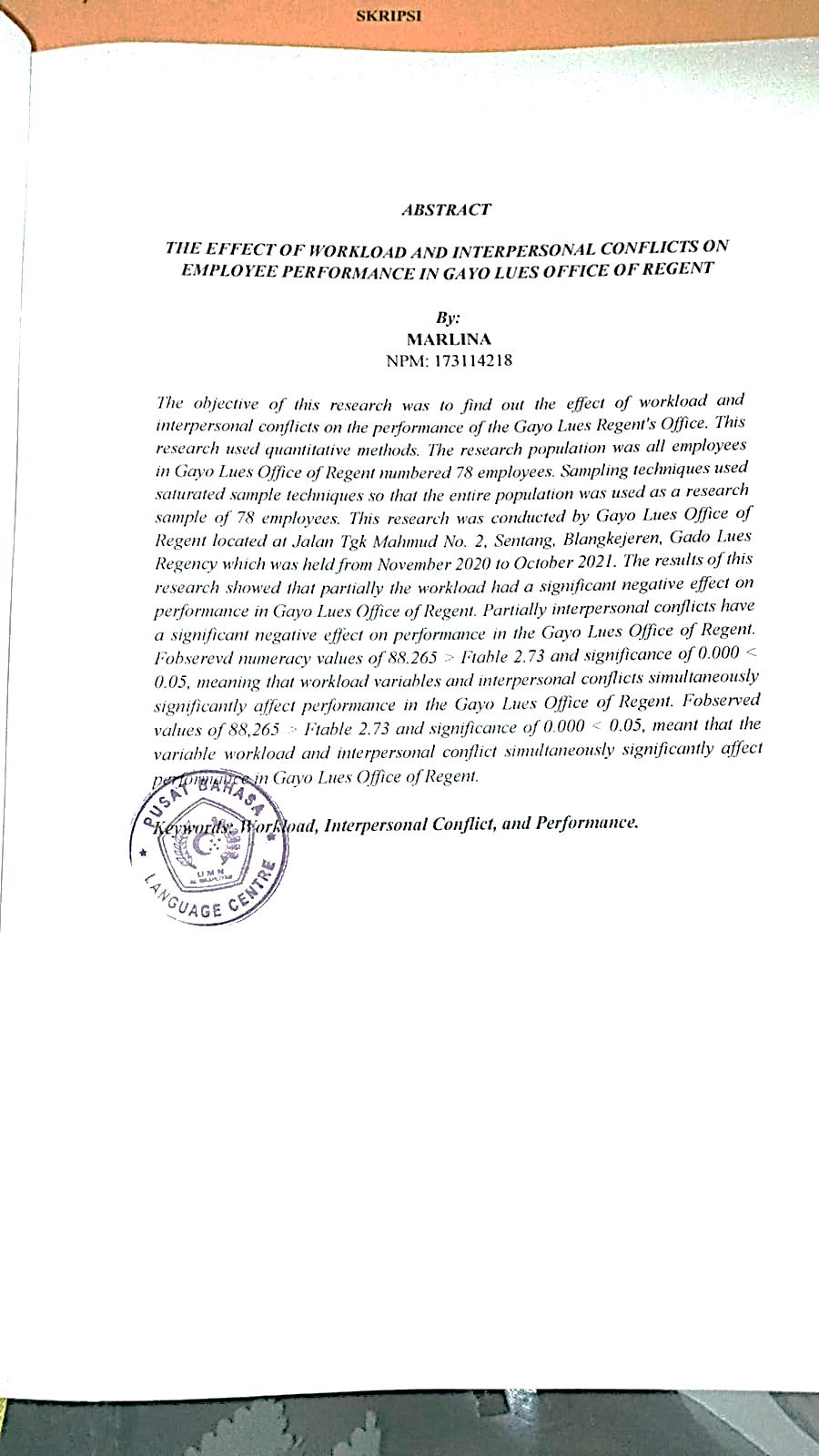 